Lt. Governor Award The division will qualify for a Governor’s Citation, Outstanding Leadership, Outstanding Performance or Honorable Mention based on the collective performance of the clubs in the division and recognition at the 2022 Texas-Oklahoma District Convention.Division Awards: Each Lt. Governor receives LTG Training-requiredEach Division has DCM at least quarterly-requiredIf 50% of the clubs in the division achieve distinguished, the lieutenant governor will be awarded the Governor’s Citation and will receive a lapel pin and banner patch.If 40% of the clubs in the division achieve distinguished, the lieutenant governor will be awarded the Outstanding Leadership Citation and will receive a lapel pin. If 35% of the clubs in the division achieve distinguished, the lieutenant governor will be awarded the Outstanding Performance Citation and will receive a lapel pin. If 25% of the clubs in the division achieve distinguished, the lieutenant governor will be awarded the Honorable Mention Citation and will receive a lapel pin. 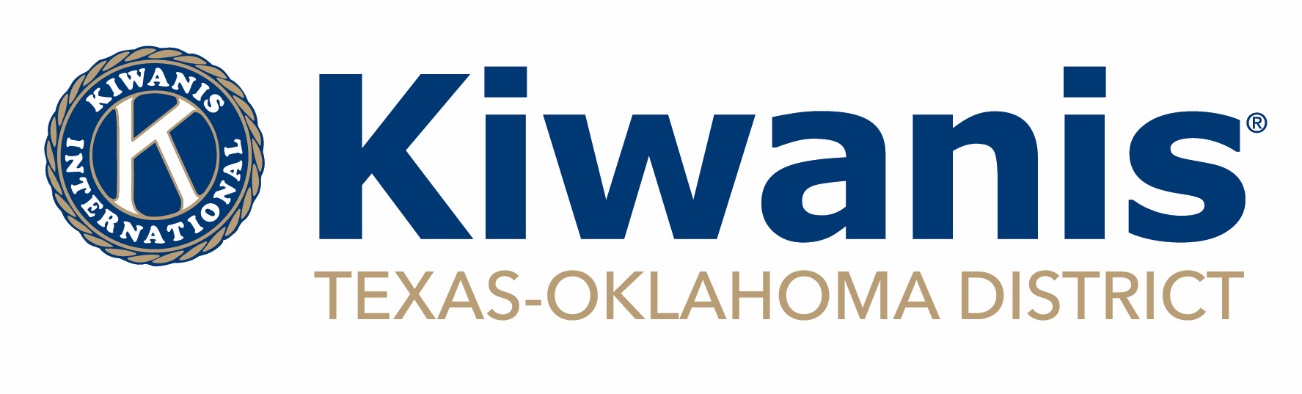 DivLt. GovernorAward Level5Bruce FurbishHonorable Mention Citation32Thomas CallawayHonorable Mention Citation35Dickey ParkerHonorable Mention Citation